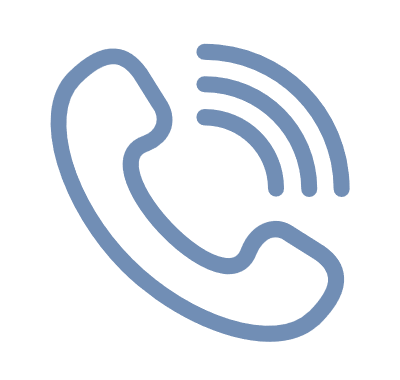 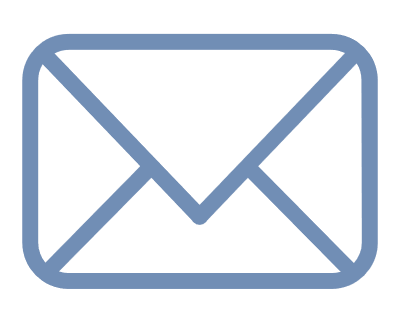 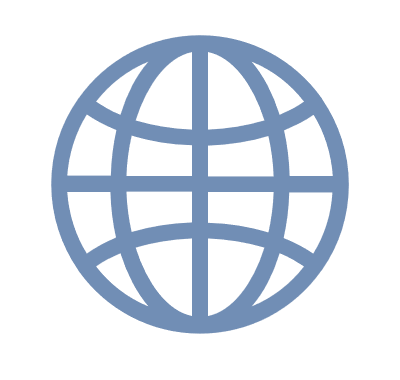 schoolSchoolSchoolschoolSchoolSchoolschoolSchoolSchool